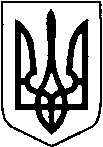 УКРАЇНАВИКОНАВЧИЙ  КОМІТЕТ  Нововолинської  міської  радиВОЛИНСЬКОЇ ОБЛАСТІР І Ш Е Н Н ЯВід 20 серпня  2020 року № 208м. НововолинськПро підтримку кандидатури ………………. для присвоєння Почесного звання України«Мати-героїня»…………………………………………., …………..р.н., що проживає в м.Нововолинськ, ……………………….. буд. …, кв. …, народила та виховала до восьмирічного віку п’ятеро  дітей. Розглянувши характеристики з місця проживання сім’ї, з місця навчання дітей, та враховуючи особистий вклад матері у виховання дітей, сприяння їх творчому та інтелектуальному розвитку,  виконавчий комітет Нововолинської міської ради ВИРІШИВ:1. Підтримати кандидатуру ………………………………………… для представлення на нагородження Почесним званням України «Мати-героїня».2.  Управлінню соціального захисту населення підготувати необхідні матеріали для направлення в Департамент соціального захисту населення Волинської облдержадміністрації для подальшого розгляду кандидатури ………..... на присвоєння Почесного звання України «Мати-героїня», відповідно встановленої процедури. 3.Контроль за виконанням цього рішення покласти на першого заступника міського голови, секретаря міської ради Сторонського А. М.Міський голова                                                                В. Б.  СапожніковВолчанюк 41070